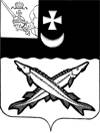 Заключениена проект  решения    Совета города Белозерск о внесении изменений и дополнений в решение Совета города Белозерск от 22.12.2017 № 79 «О бюджете муниципального образования «Город Белозерск» на 2018 год и плановый период 2019 и 2020 годов»                                                                                 от 23 ноября  2018 года        Экспертиза проекта решения проведена на основании  п.11 статьи 12 Положения о контрольно-счетной комиссии района, утвержденного решением Представительного Собрания района от 27.02.2008  № 50 (с учетом внесенных изменений и дополнений).                             В результате экспертизы установлено:         1.  Проектом решения изменения в основные характеристики бюджета поселения на 2018 год и плановый период 2019 и 2020 годов не вносятся.         2. Приложения  6,7,8  к решению  Совета города Белозерск от 22.12.2017 № 79 «О бюджете муниципального образования «Город Белозерск» на 2018 год и плановый период 2019 и 2020 годов» проектом предлагается  изложить в новой редакции.  Основные изменения коснулись двух разделов бюджетной классификации:        3. Планируется уменьшение расходов по разделу 01 «Общегосударственные вопросы»  на 110,0 тыс. руб., из них:- по подразделу 0103 «функционирование законодательных (представительных) органов государственной власти и представительных органов муниципальных образований» увеличиваются расходы на уплату иных платежей на 0,1 тыс. руб.;- по подразделу 0113 «другие общегосударственные вопросы» снижаются расходы в целом на 110,1 тыс. руб., в том числе:а) расходы на прочую закупку товаров, работ и услуг для обеспечения государственных (муниципальных) нужд снижаются на 179,6 тыс. руб.;б) расходы на осуществление функций по ведению бюджетного (бухгалтерского) учета с составлением бюджетной (бухгалтерской) отчетности увеличиваются на 69,5 тыс. руб. Основанием для внесения изменений является дополнительное соглашение между администрацией города Белозерск и финансовым управлением Белозерского муниципального района об увеличении объема межбюджетных трансфертов, предоставляемых из бюджета МО «Город Белозерск» в бюджет района на исполнение переданных полномочий по ведению бюджетного (бухгалтерского) учета с составлением бюджетной (бухгалтерской) отчетности;          4.  Планируется увеличение расходов по разделу 02 «Национальная оборона»  на 110,0 тыс. руб., из них:- по подразделу 0309 «защита населения и территории от чрезвычайных ситуаций природного и техногенного характера, гражданская оборона» расходы увеличиваются на 110,0 тыс. руб. на увеличение муниципального задания МБУ «БПСО».        5. В разделе 02 «Национальная оборона» подразделе 0203 «мобилизационная и вневойсковая подготовка» произведена корректировка расходов с увеличением расходов по фонду оплаты труда, взносам по обязательному социальному страхованию и закупке товаров, работ и услуг в сфере информационных технологий на общую сумму 35,4 тыс. руб. и уменьшением расходов на прочую закупку товаров, работ и услуг на сумму 35,4 тыс. руб.         Согласно пояснительной записке предлагаемые изменения по уменьшаемым расходам не приведут к увеличению кредиторской задолженности. Выводы и предложения:Внести изменения в приложение №2 к решению Совета города Белозерск от 22.12.2017 № 79 «О бюджете муниципального образования «Город Белозерск» на 2018 год и плановый период 2019 и 2020 годов», дополнив его видом дохода  «Доходы, получаемые в виде арендной платы, а также средства от продажи права на заключение договоров аренды за земли, находящиеся в собственности городских поселений (за исключением земельных участков муниципальных бюджетных и автономных учреждений)» в размере 3,6 тыс. руб. 2. Представленный проект решения Совета города Белозерск о внесении изменений и дополнений в решение Совета города Белозерск от 22.12.2017 № 79 «О бюджете муниципального образования «Город Белозерск» на 2018 год и плановый период 2019 и 2020 годов» не противоречит бюджетному закондательству и рекомендован к принятию с учетом предложения КСК района. Аудитор КСК района:                                                 В.М.Викулова